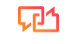 Dos grupos de personas leerán esto. Uno comprenderá implícitamente y el otro se confundirá. Este mensaje es para aquellos que están confundidos.Después de la Segunda Guerra Mundial, el mundo tomó una mirada introspectiva profunda a los horrores que ocurrieron, y colectivamente todos acordamos que "Esto nunca debe volver a suceder", y sin embargo, aquí estamos de nuevo. El genocidio está ocurriendo en el siglo XXI y esta vez tenemos un video. Ninguna historia de portada al estilo de la KGB puede suavizar esta. No puedo pensar en ningún otro ejército en la historia que entró en batalla con crematorios móviles para que los muertos pudieran ser rápidamente eliminados y olvidados. Su objetivo es incinerar cualquier "problema" que va desde mujeres y niños del enemigo hasta sus propios reclutas involuntarios. Es comida de pesadilla. Es KGB SOP.El ruso promedio, como buena gente que es, ama a su país y es posible que también lo haga, porque literalmente se lo ordenan. Putin, que fue oficial de carrera de la KGB, nunca dejó de creer en las tácticas de la guerra fría con las que creció. Confía en que mediante la manipulación cuidadosa de los medios de comunicación, la radio y la televisión, y aplastando las protestas en seco, podrán llevar a cabo el gran atraco sin que nadie se entere. Lo que su gobierno debe ocultar es un genocidio absoluto que ningún ser humano podría tolerar.Putin es simplemente el hombre más odiado del mundo. Nos ha amenazado a todos con la destrucción nuclear. Tiene la esperanza de que las personas amantes de la paz como nosotros "deseen" que este problema desaparezca y en unas pocas semanas o meses, tendrá su premio. Espera un minuto. Estamos siendo amenazados por las armas nucleares y nuestra estrategia es esperar que mejore, ¿o esperar y ver? Mientras tanto, las bombas siguen cayendo y los civiles están siendo aplastados por los edificios que caen. Sí, espero que eso termine muy pronto. Mi esperanza debe sentirse tan bien para ellos.Entonces, ¿qué podemos hacer? No estoy dispuesto a hacer nada. Un GoFundMe no va a solucionar esto. Enviar dinero no es realmente útil en este momento.Lo que podemos hacer es unirnos al resto del mundo civilizado para aislar a Rusia de él. Putin puede ser fuerte, pero no puede contener a su propio pueblo, quien eventualmente, después de años de sufrimiento en un mundo posterior a Ucrania, seguramente tendrá su cabeza. Nadie estará a salvo hasta que Putin se haya ido y todos deben colaborar para que esto suceda. Eso significa molestias. Sí, no podemos simplemente sentarnos aquí, perseguir a DX y beber cervezas mientras alguien más lo resuelve. Debemos unirnos para destruir a este hombre y cualquier cosa que podamos hacer para que el pueblo ruso se sienta más incómodo promueve ese objetivo. En este momento, hay un montón de gente que piensa que todo está bien y que Putin es un héroe que lucha por la patria. Necesitan ser desengañados de esa noción rápidamente, y podemos ayudar con eso.Así que ese es mi razonamiento. Este credo del aficionado de "elevarse por encima de la política" sólo se aplica en tiempos de paz. Esto no es tiempo de paz.